Jona Muster • Musterweg 77 • 12130 Stadt • Tel.: +49 176 6934443 • Email: jona.muster@gmail.com MusterfirmaHuman ResourcesMartina HundertmarkJulie-Wolfthorn-Straße 110115 BerlinBerlin, 02.Dezember 2021Bewerbung für ein Praktikum als Social Media Manager bei Sensei Beauty GmbH KölnSehr geehrte Frau Muster,Sie suchen einen Praktikanten mit fundiertem Wissen zu Marketing und einem Gespür für Social Media? Dann müssen wir uns unbedingt kennenlernen! Als BWL-Student spezialisiere ich mich auf den Online-Auftritt von Unternehmen in sozialen Netzwerken wie Facebook, Instagram und Co. Ich bin mir daher sicher, Ihre Online-Community kompetent betreuen zu können.Aktuell bin ich im vierten Semester meines Studiums. Meinen Schwerpunkt habe ich auf Marketing gelegt und mich ausführlich mit verschiedenen Werbestrategien beschäftigt. Das Thema Social-Media-Marketing hat mich von Anfang an sehr interessiert. So habe ich im Rahmen eines vertiefenden Kurses zu sozialen Netzwerken an einem Marketing-Wettbewerb der MS Akademie teilgenommen und den zweiten Platz belegt. Meine Social-Media-Strategie wurde anschließend von einem kooperierendem Unternehmen umgesetzt und hat für den erhofften Communityzuwachs von 25 % gesorgt. Praktische Erfahrung habe ich während meines Werkstudierendenjobs bei Aga Cosmetics gesammelt. Dort habe ich die stetig wachsende Facebook-Community betreut und auch den Gewinnspiel-Adventskalender umgesetzt. In meiner Freizeit führe ich eine eigene Instagram-Seite, einen TikTok und Twitter zum Thema Fitness. Meine Community besteht aktuell aus insgesamt 35.000 Followern.In Ihrem Team bin ich ein teamfähiger und engagierter Praktikant, der Sie mit seinem umfassenden Wissen zu Marketingstrategien und Social Media unterstützt. Ich freue mich darauf, Ihre Kunden zu betreuen und viele spannende Projekte umzusetzen. Habe ich Ihr Interesse geweckt, freue ich mich auf ein persönliches Kennenlernen.Mit freundlichen Grüßen,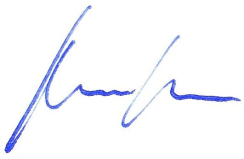 Jona MusterVideo-Anleitungen zur Bearbeitung dieser Vorlage: https://lebenslaufdesigns.de/wp-content/uploads/Anleitung-zur-Bearbeitung.pdf